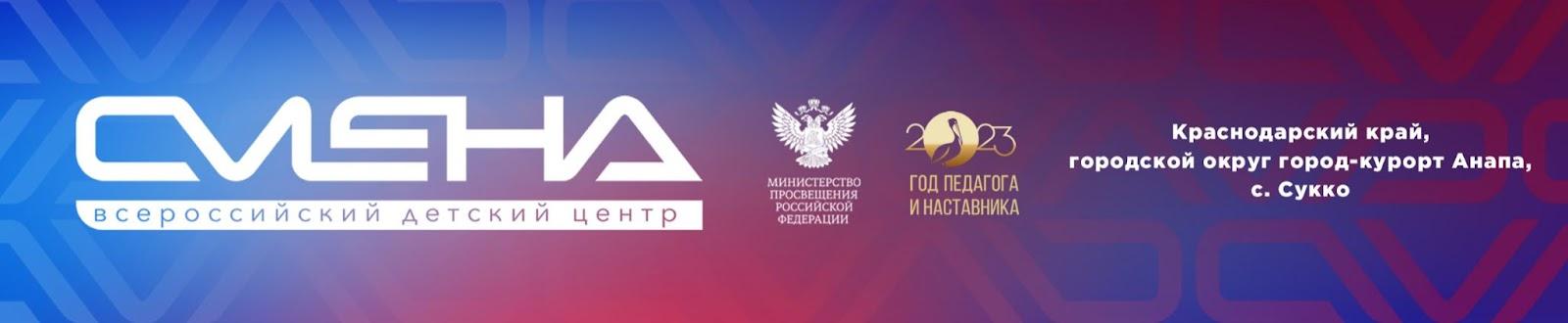 ПРЕСС-РЕЛИЗ                                                                                       16.03.2023 г.В «Смене» появилась скамейка из переработанного пластикаВо Всероссийском детском центре «Смена» открылся экологический  арт-объект – скамейка из переработанного пластика. На ее создание ушло полторы тонны пластиковых бутылок, которые сменовцы собрали в рамках акции «Пластик: перезагрузка».  Во Всероссийском детском центре «Смена» проходит экологическая акция «Пластик: перезагрузка». Это авторский проект центра добровольчества  ВДЦ «Смена». В течение прошлого года ребята собрали 1,5 тонны пластика, из которого специалисты кубанской компании по изготовлению малых архитектурных форм сделали экологически чистую скамейку.   «Сменовцы настолько активно включились в акцию по сбору пластика, что между образовательными лагерями Центра получились настоящие соревнования. Благодаря стараниям ребят и их осознанному подходу к сортировке мусора «Смену» украшает новый полезный арт-объект.  Уверен, что, если для каждого из нас забота о природе станет обязательной, вместе мы придем к более глобальным результатам и увидим позитивные изменения в экологии», – отметил директор ВДЦ «Смена» Игорь Журавлев. Экологический рекорд в акции «Пластик: перезагрузка» поставили ребята из образовательного лагеря «Арт-Смена». За прошлый год они собрали более 800 пластиковых бутылок. «В “Смене” мы ведем активный образ жизни – много двигаемся, танцуем, соответственно, пьем много воды. Но каждой пластиковой бутылке можно подарить вторую жизнь, отправив ее в специальную урну для переработки.  Уверена, что в следующем году наш лагерь вновь установит рекорд, который поможет сделать планету гораздо чище», – рассказала участница третьей смены Ксения Караваева из Москвы. Акция по сбору пластика в «Смене» продолжается. В следующем году на территории «Смены» появится новый экологический арт-объект. 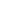 ФГБОУ ВДЦ «Смена» – круглогодичный детский центр, расположенный в с. Сукко Анапского района Краснодарского края. Он включает в себя четыре детских образовательных лагеря («Лидер», «Профи», «Арт», «Профессиум»), на базе которых реализуется более 80 образовательных программ. В течение года в Центре проходит 16 смен, их участниками становятся свыше 16 000 ребят из всех регионов России. Профориентация, развитие soft skills, «умный отдых» детей, формирование успешной жизненной навигации – основные направления работы «Смены». С 2017 года здесь действует единственный в стране Всероссийский учебно-тренировочный центр профессионального мастерства и популяризации рабочих профессий, созданный по поручению президента РФ. Учредителями ВДЦ «Смена» являются правительство РФ, Министерство просвещения РФ. Дополнительную информацию можно получить в пресс-службе ВДЦ «Смена»: +7 (86133) 93-520, (доб. 246), press@smena.org. Официальный сайт: смена.дети.